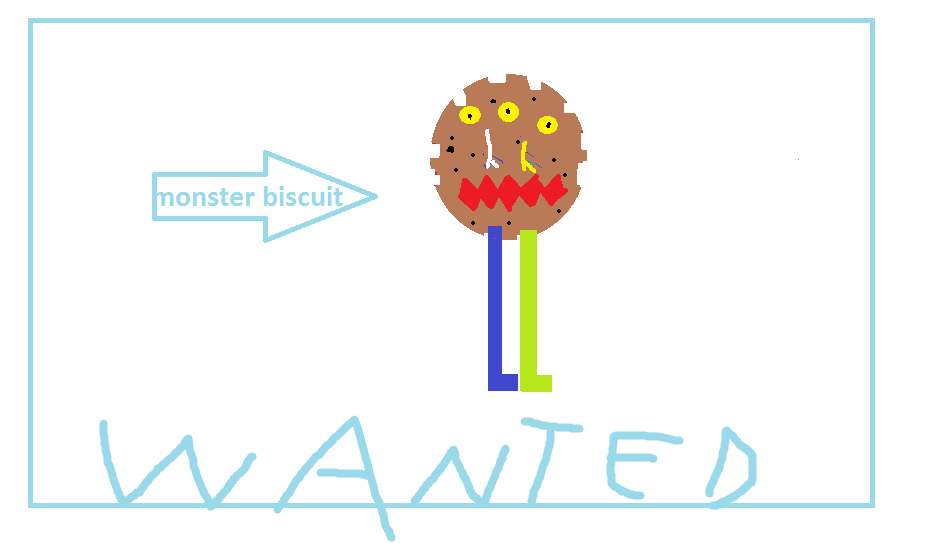 MONSTER BISCUIT ESCAPES FROM  PRISON.IT HAS THREE YELOW EYES, TWO NOSES, ONE MOUTH AND TOW LEGS. IT IS VICIOUS, CUNNING AND DANDEROUS.IF YOU FIND IT CALL AT:3542367901 .  REWARD:1.000.000$By Photis (6th grade)